Office of Grant AccountingTennessee Tech UniversityDesk ProcedureDEFINITION AND PURPOSE OF GRANT CODE AND FOAPALTTU’s Accounting HierarchyIn compliance with 2 CFR 200.302, each grant is assigned a unique Grant Code and FOAPAL within the Banner Finance System.  The FOAPAL is an acronym indicating Fund Code, Organization Code, Account Code, Program Code, Activity Code, and Location Code.  An Index Number is established that correlates to the FOAPAL.  Index – a unique 6-digit identifier assigned to each separate grant – 53xxxxFund – a unique identifier to separate restricted funds from the University general fund on the balance sheet. See table below:Organization – A restricted 6-digit number that identifies the Principal Investigator’s organization for the grant.  All organization codes used for grants will end with the #3 which indicates restricted funds.  See below for an example of restricted organization codes: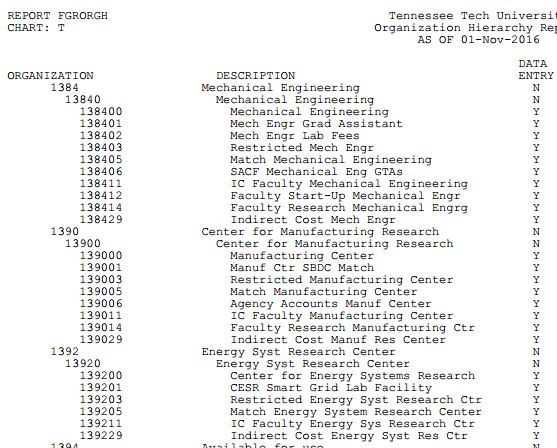 Program Codes – A 3-digit code that designates the functional category of the grant and groups expense according to the purpose of the grant.  See below for TTU program codes:Grant Code - A unique grant code that ties to the proposal number assigned by the Office of Research.  The grant code is a 9-digit number that begins with the fiscal year of the proposal no. (see Grant Activation Form); has “G” as the 5th character and the actual proposal no. as the last 4 digits.  For example.  A grant with the Proposal No. of “86 (15-16)” would be assigned the grant code of “1516G0086.”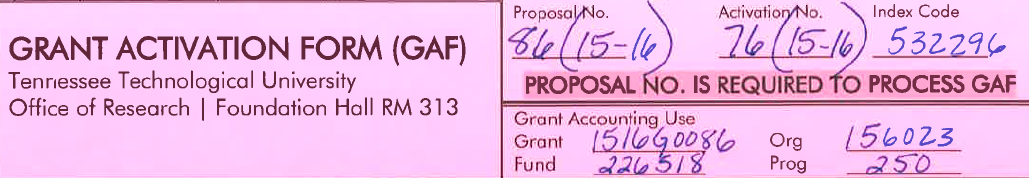 The FOAPAL string is how financial information from one funding source is segregated from information from another funding support.  Specifically, for Award No. DUE-1439895, the unique FOAPAL is 531284 – 222084 – 131513 – 250 Index – 531284 Screen Shot from Report FGRACCI shows the description, fund, organization and program associated with the Index: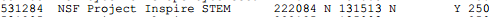 Fund – 222084 (the beginning numbers of 222 show that the funds are Federal funds via the National Science Foundation).  Below are screen shots from Report FGRFNDH: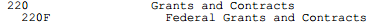 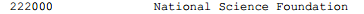 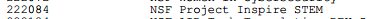 Organization – 131513 – PI Jeffrey Boles is a faculty member in the Chemistry Department and the restricted organization code for his department is used.  Below is a screen shot of the Chemistry Department org codes from Report FGRORGH: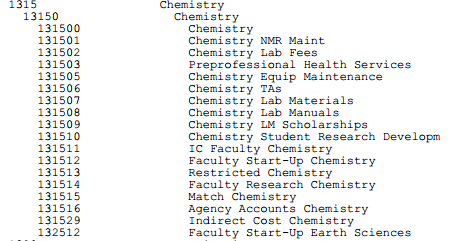 Program - 250 – The purpose of the grant is research:  Report FGRPRGH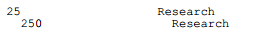 Additionally, the grant code created from the Office of Research’s proposal number is tied to the NSF Contract Code.  See below for screen shot of FRAGRNT screen from Banner Finance: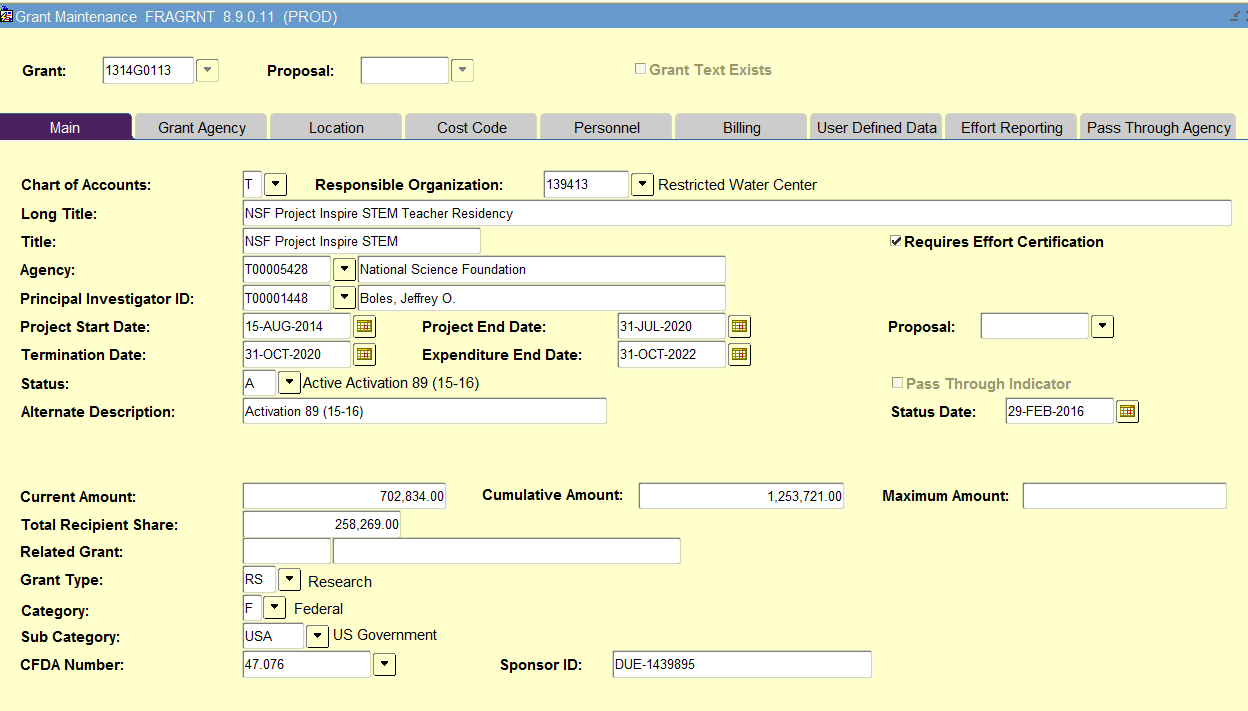 Sources/References:FGRORGH – Organization Hierarchy Report FGRPRGH – Program Hierarchy ReportFGRFNDH – Fund Hierarchy ReportFGRACCI – Account Index ReportRestricted FundsRestricted Funds20xxxxEndowmentsEndowments21xxxxRestricted AppropriationsRestricted AppropriationsRestricted Appropriations22xxxxFederal FundsFederal Funds220xxxDepartment of EducationDepartment of EducationDepartment of EducationDepartment of Education221xxxNot usedNot used222xxxNational Science FoundationNational Science FoundationNational Science FoundationNational Science Foundation223xxxDepartment of EnergyDepartment of EnergyDepartment of Energy224xxxDepartment of AgricultureDepartment of AgricultureDepartment of AgricultureDepartment of Agriculture225xxxNational Aeronautics and Space AdministrationNational Aeronautics and Space AdministrationNational Aeronautics and Space AdministrationNational Aeronautics and Space AdministrationNational Aeronautics and Space AdministrationNational Aeronautics and Space Administration226xxxDepartment of DefenseDepartment of DefenseDepartment of Defense227xxxDepartment of InteriorDepartment of InteriorDepartment of Interior228xxxAll other federal fundsAll other federal fundsAll other federal funds229xxxARRA 23xxxxState FundsState Funds24xxxxLocal FundsLocal Funds25xxxxPrivate Funds / Corporate FundsPrivate Funds / Corporate FundsPrivate Funds / Corporate FundsPrivate Funds / Corporate Funds26xxxxGiftsProgram CodeDescription200Instruction250Research300Public Service350Academic Support400Student Services450Instructional Support500Physical Plant500Capital Projects550Scholarships710Auxiliary